Управління освіти і науки Сумської міської ради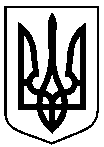 Комунальна установа Сумська загальноосвітня школа І-ІІІ ступенів №6, м. Суми, Сумської області вул. СКД, буд. 7, м. Суми, 40035,тел. (0542) 36-13-47, е-mail: school6sumy1@ukr.net  Код ЄДРПОУ 14023068  НАКАЗ07.12.2017											№552Про план заходів щодо впровадження Концепції Нової української школи у закладі освіти на 2017-2022 рр.З метою реалізації Концепції Нової української школи, затвердженої розпорядженням Кабінету Міністрів України від 14 грудня 2016 №988-р «Про схвалення Концепції реалізації державної політики у сфері реформування загальної середньої освіти Нова українська школа» на період до 2029 року», відповідно до наказу Міністерства освіти і науки України від 13.07.2017 №1021, наказу управління освіти і науки Сумської міської ради від 05.12.2017 №1046 «Про план заходів щодо впровадження Концепції Нової української школи у закладах освіти м. Суми на 2017-2022 рр.», з метою модернізації змісту початкової загальної освітиНАКАЗУЮ:Затвердити план заходів щодо запровадження Концепції Нової української школи в закладі освіти на 2017-2022 навчальний рік (додаток).2. Заступнику директора з НВР Брихунець Г.М. забезпечити необхідні умови для виконання плану заходів щодо запровадження Концепції Нової української школи.4. Контроль за виконанням наказу покласти на заступника директора з НВР Брихунець Г.М.Директор			 Л.В. НовикОзнайомлена 			Г.М. БрихунецьДодаток до наказу 07.12.2017№___План заходівщодо запровадження Концепції Нової української школи в закладі освіти на 2017 – 2022 рр.Заступник директора з НВР			Г.М. Брихунець№ з/пЗаходиТермін виконанняВідповідальніІ. Організаційна роботаІ. Організаційна роботаІ. Організаційна роботаІ. Організаційна робота1.1Створити банк даних учителів початкових класів, які будуть упроваджувати Державний стандарт початкової загальної освіти в навчальному закладі:    у 2018-2019 н.р.;	у 2019-2020 н.р.;	у 2020-2021 н.р.;	у 2021-2022 н.р.      15.10.2018 р.;      15.10.2019 р.;      15.10.2020 р.Заступник директора з НВР Брихунець Г.М.1.2. Організувати обговорення на педагогічній раді закладу питання щодо впровадження Державного стандарту початкової загальної освіти у 2017-2018 н.р.Березень 2018 р.Заступник директора з НВР Брихунець Г.М.1.3. Брати участь в обласних заходах щодо запровадження Концепції Нової української школиПостійноЗаступник директора з НВР Брихунець Г.М., учителі початкових класів1.4Забезпечити наступність в роботі закладу  дошкільної освіти й початкових класів у закладуПостійноЗаступник директора з НВР Брихунець Г.М., учителі початкових класів1.5Скласти план заходів щодо оновлення навчально-методичної бази початкових класів відповідно до «Орієнтовного переліку засобів навчання в початковій школі» та «Рекомендацій до створення освітнього середовища «Новий освітній простір»До 31.12.2017 р.Заступник директора з НВР Брихунець Г.М., учителі початкових класів1.6Оновити навчально-методичну базу початкових класів відповідно до «Орієнтовного переліку засобів навчання в початковій школі» та «Рекомендацій до створення освітнього середовища «Новий освітній простір»2017-2022 рр.Заступник директора з НВР Брихунець Г.М., учителі початкових класівІІ. Підвищення науково-методичного рівня педагогічних працівниківІІ. Підвищення науково-методичного рівня педагогічних працівниківІІ. Підвищення науково-методичного рівня педагогічних працівниківІІ. Підвищення науково-методичного рівня педагогічних працівників2.1Взяти участь у проведенні методичного порадника для вчителів, які набиратимуть 1 клас з питань упровадження проекту Державного стандарту початкової загальної освіти.Грудень 2017Травень 2018Заступник директора з НВР Брихунець Г.М., учителі початкових класів2.2Брати участь у проведенні методичних порадників для заступників директорів з НВР, учителів початкових класів щодо запровадження Концепції Нової української школи.2018-2019 рр.Заступник директора з НВР Брихунець Г.М., учителі початкових класівІІІ. Організаційно-методична роботаІІІ. Організаційно-методична роботаІІІ. Організаційно-методична роботаІІІ. Організаційно-методична робота3.1Брати участь у міській творчій групі фахівців початкової освіти «Нова українська школа: готовність педагогів до принципів партнерства» Серпень 2018 р.Учителі початкових класів3.2Брати участь у міському етапі обласного конкурсу на краще освітнє середовище для учнів 1-х класів2018-2022 рр.Учителі початкових класів ІV. Вивчення, узагальнення та поширення передового педагогічного досвідуІV. Вивчення, узагальнення та поширення передового педагогічного досвідуІV. Вивчення, узагальнення та поширення передового педагогічного досвідуІV. Вивчення, узагальнення та поширення передового педагогічного досвіду4.1Ознайомитись із досвідом роботи заступника директора з НВР ЗОШ №27 Ягупи І.Д. з питань упровадження навчально-методичного забезпечення початкової освіти в умовах реалізації нового Державного стандарту початкової загальної освітиПротягом ІІ семестру 2017-2018 н.р.Заступник директора з НВР Брихунець Г.М., учителі початкових класів4.2Висвітлення педагогічного досвіду вчителів початкових класів щодо практичного впровадження Державного стандарту початкової загальної освіти Протягом 2018-2022 рр.Учителі початкових класів 4.3Вивчати на сайті вчителів початкової освіти м. Суми «Початкова школа» рубрику «Всеукраїнський експеримент: упровадження навчально-методичного забезпечення початкової освіти в умовах реалізації нового Державного стандарту початкової загальної середньої освіти»ПостійноЗаступник директора з НВР Брихунець Г.М., учителі початкових класівV. Аналіз діяльностіV. Аналіз діяльностіV. Аналіз діяльностіV. Аналіз діяльності5.1Вивчення інформаційно-методичних матеріалів з питання особливостей організації навчально-виховного процесу початкової школи в умовах Нової української школи2017-2022 рр.Заступник директора з НВР Брихунець Г.М., учителі початкових класів5.2Вивчення питання впровадження Державного стандарту початкової загальної освіти ЩорокуЗаступник директора з НВР Брихунець Г.М.